Exhibitor Application RequestExhibitors will have their own “room”  to host several live informational Zoom sessions during the virtual conference. Company Name:           Exhibitor Name: Contact Name: 
 (if different from above) Business Address (street, city, state, zip): Phone:	      Email: 
Website:    

Products and/or services to be promoted: 
Applications must be submitted by September 1, 2020Exhibitor Options and Fees: (check all that apply): Fee includes dedicated time during the conference. Conference materials.  Organization supporting self-direction                                                           $300.00 	                      Logo in Program			                                                                     $50.00  (Program will be available in paper and digital formats)                                 	    			                           Total:               $ Method of Payment:  Check    Credit CardPlease do not send money with your application. You will receive a notice from us on whether your request has been approved.Exhibitors will be required to set up and host a dedicated Zoom Room and to be available during scheduled conference breaks. 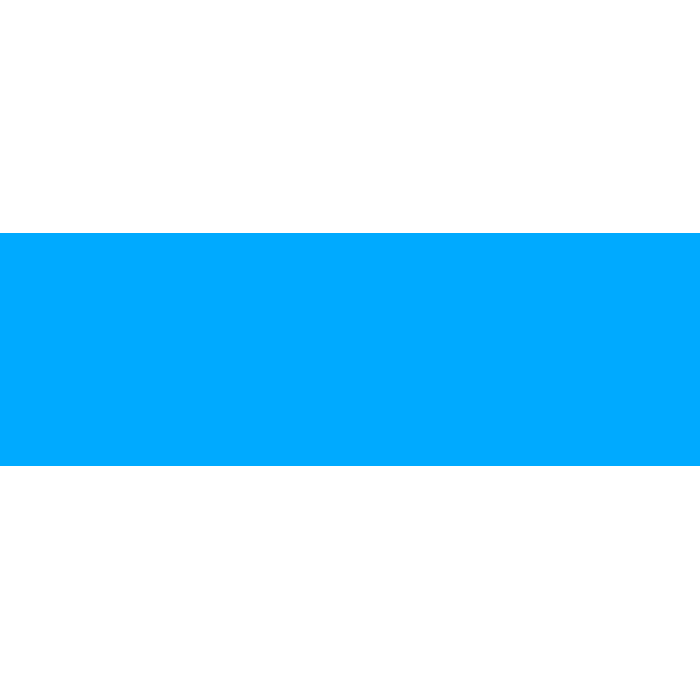 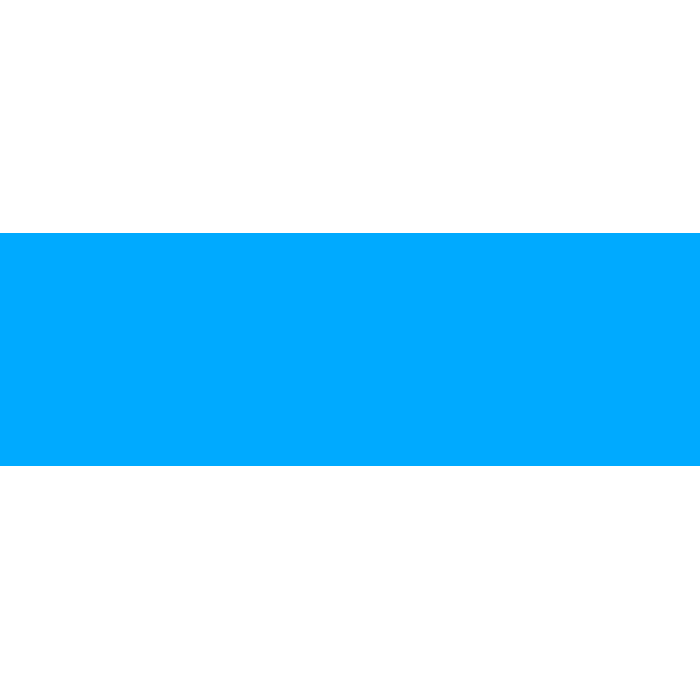 Really Cool Door Prize Drawing (we can help you with tools you can use)
 Yes! I would like to offer a drawing for door prizes in my Exhibitor room.       We encourage all exhibitors to conduct a drawing for attendee who “stop by” your room.  Please submit application to: Fil Clissa at fil.clissa@wisconsin.gov 